Практическая работа № 1Тема: Формирование навыков и умений в определении времени (по часам)Цель: употребление новой лексикиОборудование: тетрадь, письменные принадлежности, словарьХод работы:Повторите грамматический материал по теме: « The Time»В английском языке есть четкое разделение времени:До полудня (00:00 - 12:00): AM (Ante Merediem)После полудня (12:00 - 24:00): PM (Post Merediem)*Также, можно использовать вместоa.m. –inthemorningp.m. - in the eveningIt’s a quarter past five a.m. = It’s a quarter past five in the morning. It’s a quarter past five p.m. = It’s a quarter past five in the evening.В английском языке три предлога времени: at (в), past (после), to (до)Который час? What time is it, please? What time is it now? What's the time? Have you got the time? Excuse me, what's the time, please?Ответначинаем с	«It is… .»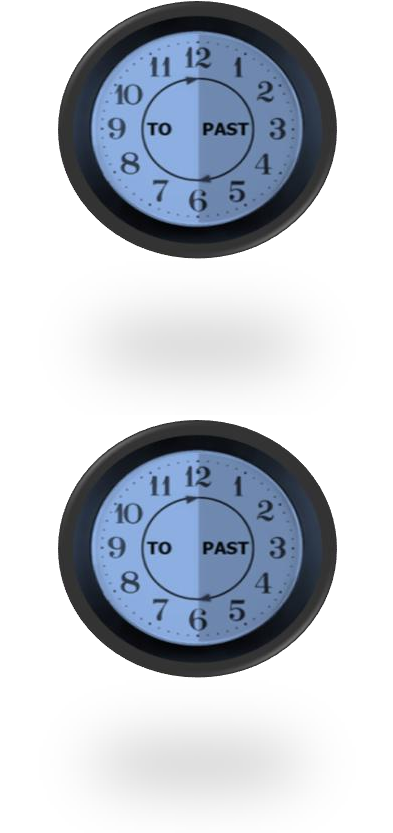 Примеры времени00.00 (полночь) -midnight00.05 (пять минут первого ночи) - it’s five past zeroa.m.01.10 (десять минут второго ночи) - it’stenpast one  a.m.02.15 (пятнадцать минут третьего ночи) - it’s a quarter past two a.m.03.20 (двадцать минут четвёртого ночи) - it’stwenty past three a.m.04.25 (двадцать пять минут пятого утра) - it’s twenty five past four a.m.05.30 (половина шестого утра) - it’s half past five a.m.06.35 (без 25 минут 7) - it's twenty five to seven a.m.07.40 (без двадцати восемь утра) - it's twenty to eight a.m.08.45 (без пятнадцати девять утра) - it's a quarter to nine a.m.09.50 (без десяти десять утра) - it's ten to ten a.m.10.55 (без пяти одиннадцать утра) - it's five to eleven a.m.12.00 (полдень) - noon или middayЗапишите словами по-английски время, которое показывают часы. 04:12, 01:25, 16:10, 20:00, 12:00, 09:30, 05:10 3.Контрольныевопросы:What time is it now?How much time is it before the bell?Рекомендуемая литература:1.«Английский язык за два года». Г.В.Рогова, Ф.М. Рожкова. Москва «Просвещение», 2000г. 2.http://www.homeenglish.ru/time.htm3.Изображение Биг Бен http://s60.radikal.ru/i168/1108/2f/d1dfcb0727cc.jpg http://www.eng-as-rus.ru/vremya_chasi.html1.«It is … minutes past… .» Если на циферблате минутная стрелка находится от12.00 до 6.00 - употребляется предлог PAST (после)It is ten minutes past two. (Десять минут третьего или 14:10)2.«It is …minutes to… .»Если на циферблате минутная стрелка находитсяОт 6.00 до 12.00 употребляется предлог TO (до)It` s ten minutes to two. (Без десяти минут два или 13:50).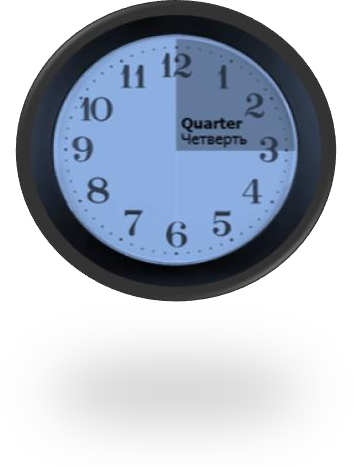 3.«Четверть часа» - quarter Четверть может быть до получаса и послеполучаса и всегда употребляется с неопределенным артиклем "а".It is a quarter to five. (Без четверти пять - без пятнадцати пять).It is a quarter past five. (Пятнадцать минут шестого.)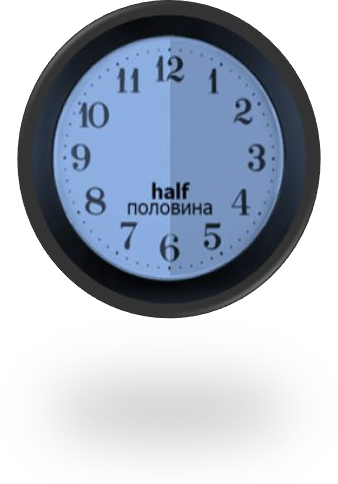 4.«Половина» - half. Половина обозначается словом "half" [ˈhæf ], без артикля. At  half past seven. (Половина восьмого (7:30 или 19:30).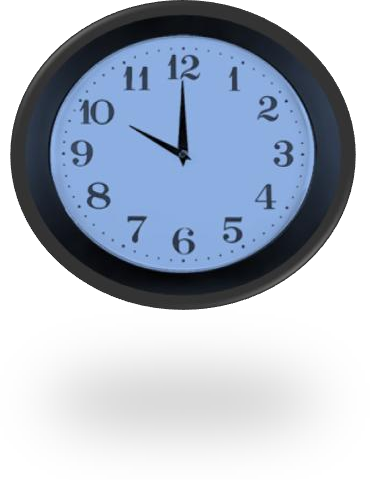 5.«Ровный час» – o'clock. Ровно любой час (без минут).It is ten o'clock. (Десять часовровно).